UPTON BY CHESTER AND DISTRICT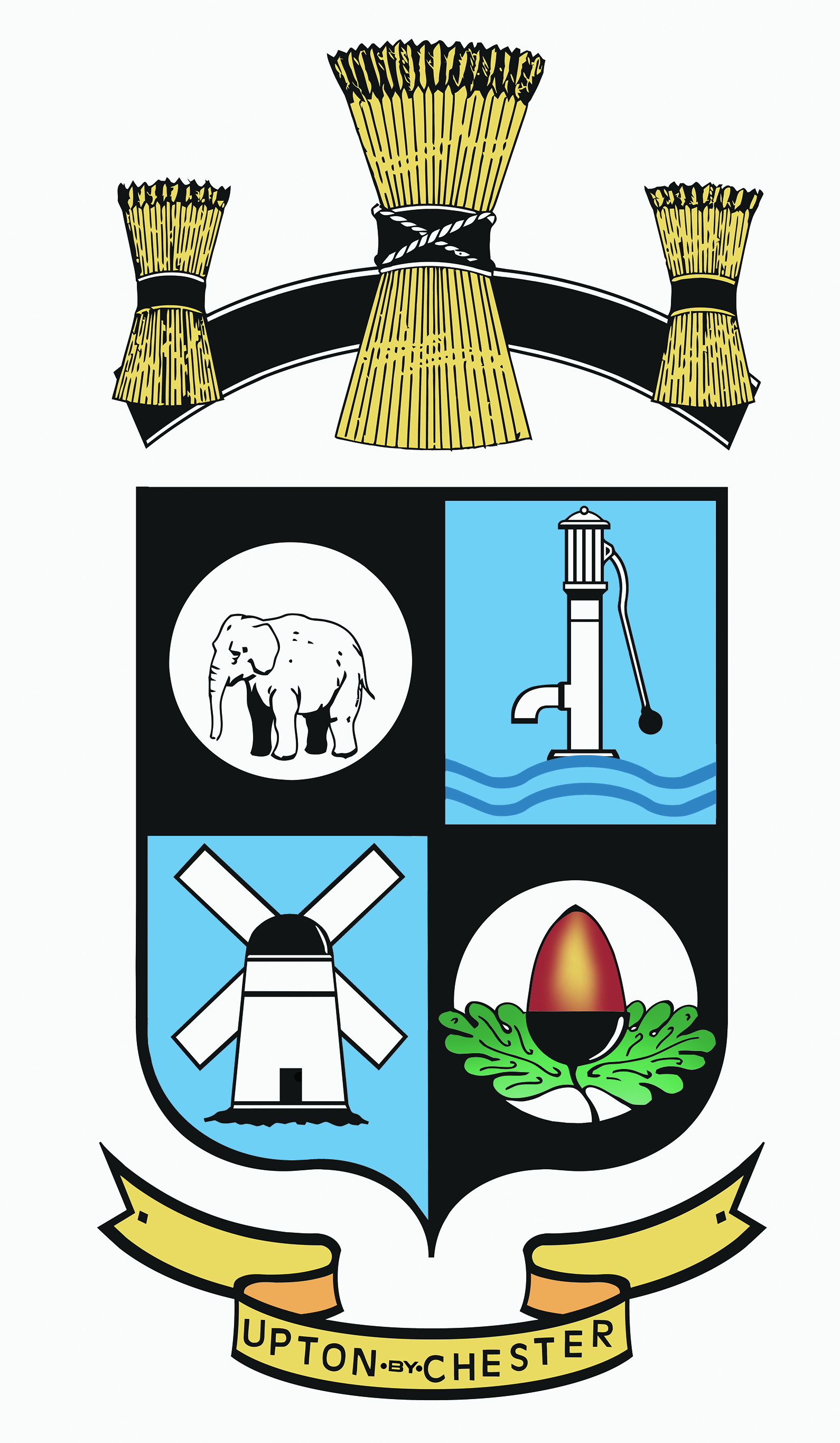  PARISH COUNCIL18 Gladstone RoadChesterCH1 4BY07584415343Email: clerk@uptonbychester.org.ukMinutes of the meeting of Upton by Chester and District Parish Council’s QE II Playing Field Sub-Committee, held on Monday 28 January 2019, 6.30pm, at Upton Pavilion, Upton, Chester.Present: Cllr Bennion (Chairman), Cllr Houlbrook, Cllr Lee, Cllr Vaughan and Cllr Walmsley.In attendance: Suzi Pollard (Clerk).1. APOLOGIES FOR ABSENCE.Apologies for absence were received from Cllr Evans.Resolved: noted.2. DECLARATIONS OF INTEREST.No declarations of interest were made.3. MINUTES.Resolved: the Minutes of the meeting held on 17th December 2019 were confirmed as a correct record and signed by the Chairman.Proposed by Cllr Bennion, seconded by Cllr Houlbrook.4. PLAYGROUND PROJECT.A Dymond attended the meeting; a detailed discussion of the requirements for the refurbished playground took place.Resolved: the following points and actions were agreed:The wheelchair swing will not be included.Additional ‘balance’ equipment will be installed.The clerk will liaise with AD regarding timings to ensure costing information is available.The clerk will invite the Chairman of Saughall Parish Council to the March committee meeting.Councillors will visit the newly refurbished Saughall play area.In addition AD will carry out the following actions:Measure the area required to include the new equipment identified.Complete a hand sketch layout of the proposal before the next meeting.Contact Massey and Harris for an update on the bespoke play equipment.Source and pass on the cost of the replacement ‘wet-pour’ surface and new flooring5. TENNIS COURTS.The Chairman reported on a recent meeting with the Chairman of Upton Tennis Club and Mickle Trafford Tennis Club; an application will be made by Upton Tennis Club for funding to pay for temporary lighting; the Parish Council will apply for funding towards the cost of the installation of the Club spark access system. Both improvements will extend the playing time at the courts, easier access and permit online booking.Resolved: noted.6. MULTI-USE CIRCUIT.An amended quotation to include the ‘wait stations’ has now been received.Resolved: noted.7. PROJECT OUTLINE FOR GRANT APPLICATION.Resolved: the draft project outline will be further amended as agreed; costings will be added after which the document will be submitted to the Big Lottery Fund.8. NEXT STEPS / ACTIONS.Actions and next steps identified above.9. DATE AND TIME OF THE NEXT MEETING.Resolved: the date and time of the next meeting will be on Monday 18th February 2019 at 6.30pm.